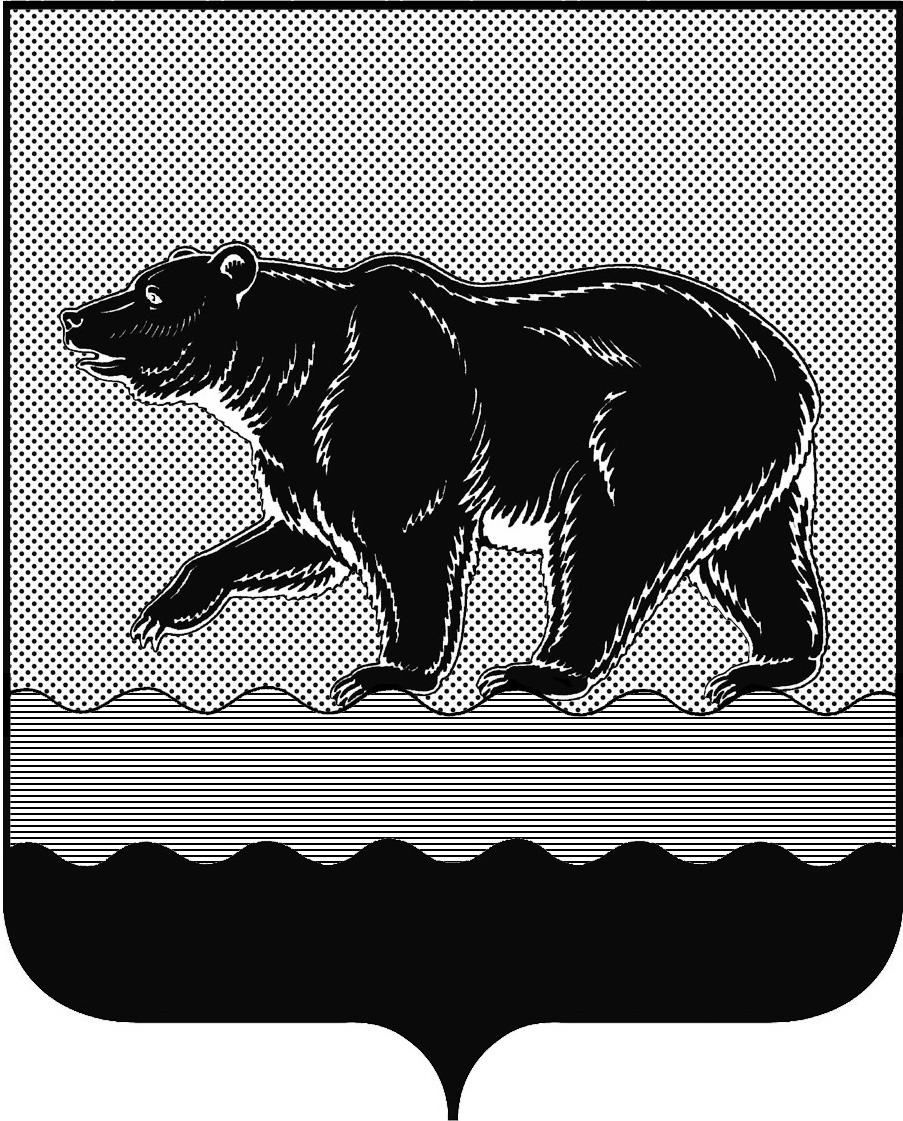 СЧЁТНАЯ ПАЛАТАГОРОДА НЕФТЕЮГАНСКА16 микрорайон, 23 дом, помещение 97, г. Нефтеюганск, 
Ханты-Мансийский автономный округ - Югра (Тюменская область), 628310  тел./факс (3463) 20-30-55, 20-30-63 E-mail: sp-ugansk@mail.ru www.admaugansk.ru Заключение на проект постановления администрации города Нефтеюганска«Об утверждении Порядка реализации мероприятия по расселению и ликвидации приспособленных для проживания строений, расположенных на территории города Нефтеюганска» (далее по тексту – Проект порядка)Счётная палата в соответствии с пунктом 7 части 2 статьи 9 Федерального закона от 07.02.2011 № 6-ФЗ «Об общих принципах организации и деятельности контрольно-счётных органов» проводит финансово-экономическую экспертизу проектов муниципальных правовых актов (включая обоснованность финансово-экономических обоснований) в части, касающейся расходных обязательств муниципального образования.По результатам экспертизы Проекта порядка рекомендуем следующее:В пункте 1.1 Проекта порядка, приложениях 1, 2 к Проекту порядка заменить слово «государственной» в соответствующих падежах на слово «социальной» в соответствующих падежах.В абзаце 3 пункта 1.5 Проекта порядка после слов «по форме» дополнить «№».Абзац 5 пункта 2.5 Проекта порядка изложить в новой редакции: «- справки о наличии или об отсутствии в собственности жилого помещения у заявителя и членов его семьи, в том числе на имевшиеся ранее фамилия, имя, отчество (сведения о правах, зарегистрированных до 30.11.1998) из ФГУП «Ростехинвентаризация – Федеральное БТИ» по Нефтеюганску и Нефтеюганскому району;». Предусмотреть случаи и основания для отказа в признании участниками Мероприятий граждан и (или) членов их семей, так как подпункт 2.8.1 регулирует основания для отказа в предоставлении субсидии.В пункте 2.9 после слов «Гарантийное письмо о предоставлении субсидии» дополнить словами «(далее по тексту – Гарантийное письмо)». В абзаце 5 пункта 2.11 Проекта порядка после слов «в составе семьи» дополнить словом «из».Пункты 2,13, 2.16, 2.17 Проекта порядка изложить в новой редакции.В пунктах 2.17 и 2.18, приложении 2 к Проекту порядка наименования лицевых счетов и коммунальных услуг привести к единообразному толкованию.В соответствии с пунктом 2.16 правовой акт о предоставлении субсидии должен содержать, в том числе банковские реквизиты для перечисления субсидии, при этом предоставление указанных реквизитов перечнем документов не установлено. Рекомендуем дополнить перечень документов или предусмотреть банковские реквизиты в форме заявления. Учитывая, что совместно с участниками Мероприятия могут проживать граждане, не признанные участниками Мероприятий, рекомендуем включить в перечень предоставляемых документов обязательство об освобождении занимаемого строения гражданами, проживающими в приспособленном для проживания строении, но не являющимися участниками Мероприятий.	На основании вышеуказанных замечаний, в Проект порядка необходимо внести соответствующие изменения, в связи, с чем копия настоящего заключения направлена разработчику проекта муниципального правового акта.Председатель                                                                                       С.А. Гичкинаисполнитель:инспектор инспекторского отдела № 1Счётной палаты города НефтеюганскаБатаева Лариса НиколаевнаТел. 8 (3463) 203063Исх. от 15.03.2019 № 82 